Pupil Premium Strategy / Self-Evaluation 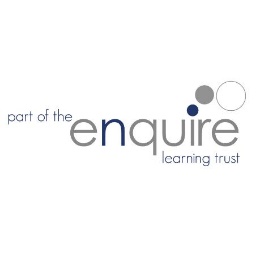 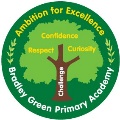 Summary informationSummary informationSummary informationSummary informationSummary informationSummary informationSummary informationSummary informationSummary informationSummary informationSummary informationSchoolSchoolSchoolBradley Green Primary AcademyBradley Green Primary AcademyBradley Green Primary AcademyBradley Green Primary AcademyBradley Green Primary AcademyBradley Green Primary AcademyBradley Green Primary AcademyBradley Green Primary AcademyAcademic YearAcademic YearAcademic Year2019/20Total PP budget£108,240£108,240£108,240Date of most recent PP ReviewDate of most recent PP ReviewSept 2019Total number of pupilsTotal number of pupilsTotal number of pupils225 (including nursery)Number of pupils eligible for PP82 (36%)82 (36%)82 (36%)Date for next internal review of this strategyDate for next internal review of this strategyJan 2020Current attainment (2017-18 data until validated data for 2018-19 is released)Current attainment (2017-18 data until validated data for 2018-19 is released)Current attainment (2017-18 data until validated data for 2018-19 is released)Current attainment (2017-18 data until validated data for 2018-19 is released)Current attainment (2017-18 data until validated data for 2018-19 is released)Current attainment (2017-18 data until validated data for 2018-19 is released)Current attainment (2017-18 data until validated data for 2018-19 is released)Current attainment (2017-18 data until validated data for 2018-19 is released)Current attainment (2017-18 data until validated data for 2018-19 is released)Current attainment (2017-18 data until validated data for 2018-19 is released)Current attainment (2017-18 data until validated data for 2018-19 is released)Pupils eligible for PP (your school)Pupils eligible for PP (your school)Pupils eligible for PP (your school)Pupils not eligible for PP (national average) Pupils not eligible for PP (national average) % achieving ARE +/ GD in reading% achieving ARE +/ GD in reading% achieving ARE +/ GD in reading% achieving ARE +/ GD in reading% achieving ARE +/ GD in reading% achieving ARE +/ GD in reading75% ARE75% ARE75% ARE13% GD13% GD% achieving ARE +/ GD in writing% achieving ARE +/ GD in writing% achieving ARE +/ GD in writing% achieving ARE +/ GD in writing% achieving ARE +/ GD in writing% achieving ARE +/ GD in writing75% ARE75% ARE75% ARE25% GD25% GD% achieving ARE +/ GD in maths% achieving ARE +/ GD in maths% achieving ARE +/ GD in maths% achieving ARE +/ GD in maths% achieving ARE +/ GD in maths% achieving ARE +/ GD in maths75% ARE75% ARE75% ARE38% GD38% GD% achieving ARE+/ GD in reading, writing & maths combined% achieving ARE+/ GD in reading, writing & maths combined% achieving ARE+/ GD in reading, writing & maths combined% achieving ARE+/ GD in reading, writing & maths combined% achieving ARE+/ GD in reading, writing & maths combined% achieving ARE+/ GD in reading, writing & maths combined75% ARE75% ARE75% ARE13% GD13% GDProgress score for reading  Progress score for reading  Progress score for reading  Progress score for reading  Progress score for reading  Progress score for reading  +0.52 +0.52 +0.52 0.33+0.33+Progress score for writingProgress score for writingProgress score for writingProgress score for writingProgress score for writingProgress score for writing+2.92 +2.92 +2.92 0.17+0.17+Progress score for mathsProgress score for mathsProgress score for mathsProgress score for mathsProgress score for mathsProgress score for maths+3.79 +3.79 +3.79 0.28+0.28+Barriers to future attainment (for pupils eligible for PP)Barriers to future attainment (for pupils eligible for PP)Barriers to future attainment (for pupils eligible for PP)Barriers to future attainment (for pupils eligible for PP)Barriers to future attainment (for pupils eligible for PP)Barriers to future attainment (for pupils eligible for PP)Barriers to future attainment (for pupils eligible for PP)Barriers to future attainment (for pupils eligible for PP)Barriers to future attainment (for pupils eligible for PP)Barriers to future attainment (for pupils eligible for PP)Barriers to future attainment (for pupils eligible for PP)Academic barriers Academic barriers Academic barriers Academic barriers Academic barriers Academic barriers Academic barriers Academic barriers Academic barriers Academic barriers Academic barriers Development of phonics and early reading to ensure pupils leave key stage 1 ready.Development of phonics and early reading to ensure pupils leave key stage 1 ready.Development of phonics and early reading to ensure pupils leave key stage 1 ready.Development of phonics and early reading to ensure pupils leave key stage 1 ready.Development of phonics and early reading to ensure pupils leave key stage 1 ready.Development of phonics and early reading to ensure pupils leave key stage 1 ready.Development of phonics and early reading to ensure pupils leave key stage 1 ready.Development of phonics and early reading to ensure pupils leave key stage 1 ready.Development of phonics and early reading to ensure pupils leave key stage 1 ready.The low number of pupils in receipt of PPG achieving greater depth in reading, writing and maths across the school. The low number of pupils in receipt of PPG achieving greater depth in reading, writing and maths across the school. The low number of pupils in receipt of PPG achieving greater depth in reading, writing and maths across the school. The low number of pupils in receipt of PPG achieving greater depth in reading, writing and maths across the school. The low number of pupils in receipt of PPG achieving greater depth in reading, writing and maths across the school. The low number of pupils in receipt of PPG achieving greater depth in reading, writing and maths across the school. The low number of pupils in receipt of PPG achieving greater depth in reading, writing and maths across the school. The low number of pupils in receipt of PPG achieving greater depth in reading, writing and maths across the school. The low number of pupils in receipt of PPG achieving greater depth in reading, writing and maths across the school. C.C.% pupils making expected progress in reading and writing.% pupils making expected progress in reading and writing.% pupils making expected progress in reading and writing.% pupils making expected progress in reading and writing.% pupils making expected progress in reading and writing.% pupils making expected progress in reading and writing.% pupils making expected progress in reading and writing.% pupils making expected progress in reading and writing.% pupils making expected progress in reading and writing.Additional barriers (including issues which also require action outside school, such as low attendance rates)Additional barriers (including issues which also require action outside school, such as low attendance rates)Additional barriers (including issues which also require action outside school, such as low attendance rates)Additional barriers (including issues which also require action outside school, such as low attendance rates)Additional barriers (including issues which also require action outside school, such as low attendance rates)Additional barriers (including issues which also require action outside school, such as low attendance rates)Additional barriers (including issues which also require action outside school, such as low attendance rates)Additional barriers (including issues which also require action outside school, such as low attendance rates)Additional barriers (including issues which also require action outside school, such as low attendance rates)Additional barriers (including issues which also require action outside school, such as low attendance rates)Additional barriers (including issues which also require action outside school, such as low attendance rates)D. D. Attendance of pupils premium pupils – especially pupil premium SEND pupilsAttendance of pupils premium pupils – especially pupil premium SEND pupilsAttendance of pupils premium pupils – especially pupil premium SEND pupilsAttendance of pupils premium pupils – especially pupil premium SEND pupilsAttendance of pupils premium pupils – especially pupil premium SEND pupilsAttendance of pupils premium pupils – especially pupil premium SEND pupilsAttendance of pupils premium pupils – especially pupil premium SEND pupilsAttendance of pupils premium pupils – especially pupil premium SEND pupilsAttendance of pupils premium pupils – especially pupil premium SEND pupilsIntended outcomes (specific outcomes and how they will be measured)Intended outcomes (specific outcomes and how they will be measured)Intended outcomes (specific outcomes and how they will be measured)Intended outcomes (specific outcomes and how they will be measured)Intended outcomes (specific outcomes and how they will be measured)Intended outcomes (specific outcomes and how they will be measured)Intended outcomes (specific outcomes and how they will be measured)Success criteria Success criteria Success criteria Success criteria Improve results in reading and phonics so that attainment and progress by the end of EY and key stage 1 is in line with nationalImprove results in reading and phonics so that attainment and progress by the end of EY and key stage 1 is in line with nationalImprove results in reading and phonics so that attainment and progress by the end of EY and key stage 1 is in line with nationalImprove results in reading and phonics so that attainment and progress by the end of EY and key stage 1 is in line with nationalImprove results in reading and phonics so that attainment and progress by the end of EY and key stage 1 is in line with nationalImprove results in reading and phonics so that attainment and progress by the end of EY and key stage 1 is in line with nationalResults show an improvements and interventions and new phonics teaching is having an impact on outcomesResults show an improvements and interventions and new phonics teaching is having an impact on outcomesResults show an improvements and interventions and new phonics teaching is having an impact on outcomesResults show an improvements and interventions and new phonics teaching is having an impact on outcomesInternal and external data will show PP GD numbers increasing for each year group.Internal and external data will show PP GD numbers increasing for each year group.Internal and external data will show PP GD numbers increasing for each year group.Internal and external data will show PP GD numbers increasing for each year group.Internal and external data will show PP GD numbers increasing for each year group.Internal and external data will show PP GD numbers increasing for each year group.Higher percentage of pupils achieving the higher standard, in particularly in key stage 1/Year 3There is minimal difference between PP children and non PP children achieving GDSHigher percentage of pupils achieving the higher standard, in particularly in key stage 1/Year 3There is minimal difference between PP children and non PP children achieving GDSHigher percentage of pupils achieving the higher standard, in particularly in key stage 1/Year 3There is minimal difference between PP children and non PP children achieving GDSHigher percentage of pupils achieving the higher standard, in particularly in key stage 1/Year 3There is minimal difference between PP children and non PP children achieving GDS% pupils making expected progress in reading and writing in line with national% pupils making expected progress in reading and writing in line with national% pupils making expected progress in reading and writing in line with national% pupils making expected progress in reading and writing in line with national% pupils making expected progress in reading and writing in line with national% pupils making expected progress in reading and writing in line with nationalInterventions and quality first teaching is having a positive impact on outcomesInterventions and quality first teaching is having a positive impact on outcomesInterventions and quality first teaching is having a positive impact on outcomesInterventions and quality first teaching is having a positive impact on outcomesAttendance improves for all pupils, in particularly pupil premium SEND pupils Attendance improves for all pupils, in particularly pupil premium SEND pupils Attendance improves for all pupils, in particularly pupil premium SEND pupils Attendance improves for all pupils, in particularly pupil premium SEND pupils Attendance improves for all pupils, in particularly pupil premium SEND pupils Attendance improves for all pupils, in particularly pupil premium SEND pupils Improved attendance and outcomesImproved attendance and outcomesImproved attendance and outcomesImproved attendance and outcomesReview of expenditure Review of expenditure Review of expenditure Review of expenditure Review of expenditure Review of expenditure Review of expenditure Review of expenditure Review of expenditure Previous Academic YearPrevious Academic YearPrevious Academic YearPrevious Academic Year2018-192018-192018-192018-192018-19Quality of teaching for allQuality of teaching for allQuality of teaching for allQuality of teaching for allQuality of teaching for allQuality of teaching for allQuality of teaching for allQuality of teaching for allQuality of teaching for allIntended outcome ActionActionActionEstimated impact: Did you meet the success criteria? (Include impact on pupils not eligible for PP, if appropriate).Estimated impact: Did you meet the success criteria? (Include impact on pupils not eligible for PP, if appropriate).Lessons learned (and whether you will continue with this approach)Lessons learned (and whether you will continue with this approach)Cost*Internal and external data will show gap narrowing between PP and non-PP in all subjects.*Internal and external data will show PP GD numbers increasing for each yr group.*End KS1 results show improvement on previous yearsRigorous and accurate target setting and trackingFlexible grouping Consistently high expectationsYear 1 teacher moved up with current year 2 cohortTargeted support of teaching assistants and learning mentor to deliver individualised support and learning programmes (e.g. SALT)Rigorous and accurate target setting and trackingFlexible grouping Consistently high expectationsYear 1 teacher moved up with current year 2 cohortTargeted support of teaching assistants and learning mentor to deliver individualised support and learning programmes (e.g. SALT)Rigorous and accurate target setting and trackingFlexible grouping Consistently high expectationsYear 1 teacher moved up with current year 2 cohortTargeted support of teaching assistants and learning mentor to deliver individualised support and learning programmes (e.g. SALT)Gaps narrowing in writing – reading and maths at end of key stage 2 needs further attention so boosters to be introduced from Autumn term Improved outcomes in EYFS and end of key stageGaps narrowing in writing – reading and maths at end of key stage 2 needs further attention so boosters to be introduced from Autumn term Improved outcomes in EYFS and end of key stageFlexible grouping and book led curriculum showing improvements Flexible grouping and book led curriculum showing improvements £84,158Targeted supportTargeted supportTargeted supportTargeted supportTargeted supportTargeted supportTargeted supportTargeted supportTargeted supportActionIntended outcomeIntended outcomeIntended outcomeEstimated impact: Did you meet the success criteria? (Include impact on pupils not eligible for PP, if appropriate).Estimated impact: Did you meet the success criteria? (Include impact on pupils not eligible for PP, if appropriate).Lessons learned (and whether you will continue with this approach)Lessons learned (and whether you will continue with this approach)CostOverall PP attendance % will increase - close to national expectations and in line with non-PP pupils.Weekly analysis of attendance using SIMsWork with Tameside EWOWeekly analysis of attendance using SIMsWork with Tameside EWOWeekly analysis of attendance using SIMsWork with Tameside EWOStaff all use SIMs and class dojo to report attendance and punctualityOverall P.A. for school has reduced to well below nationalStaff all use SIMs and class dojo to report attendance and punctualityOverall P.A. for school has reduced to well below nationalContinue with Tameside EWO support and learning mentor analysing weekly attendanceContinue with Tameside EWO support and learning mentor analysing weekly attendance£2,827Other approachesOther approachesOther approachesOther approachesOther approachesOther approachesOther approachesOther approachesOther approachesActionIntended outcomeIntended outcomeIntended outcomeEstimated impact: Did you meet the success criteria? (Include impact on pupils not eligible for PP, if appropriate).Estimated impact: Did you meet the success criteria? (Include impact on pupils not eligible for PP, if appropriate).Lessons learned (and whether you will continue with this approach)Lessons learned (and whether you will continue with this approach)CostImproved attendance and punctuality for PP pupils School to fund trips and residentials for PP pupilsSchool to help with uniform purchasesSchool to fund trips and residentials for PP pupilsSchool to help with uniform purchasesSchool to fund trips and residentials for PP pupilsSchool to help with uniform purchasesPupil premium non SEND had much improved attendancePupil premium non SEND had much improved attendanceNeed to concentrate on PP/SEND pupils and monitor closelyNeed to concentrate on PP/SEND pupils and monitor closely£9,171Planned expenditure Planned expenditure Planned expenditure Planned expenditure Planned expenditure Planned expenditure Planned expenditure Planned expenditure Planned expenditure A Academic yearA Academic year2019-202019-202019-202019-202019-202019-202019-20The three headings enable you to demonstrate how you are using the Pupil Premium to improve classroom pedagogy, provide targeted support and support whole school strategiesThe three headings enable you to demonstrate how you are using the Pupil Premium to improve classroom pedagogy, provide targeted support and support whole school strategiesThe three headings enable you to demonstrate how you are using the Pupil Premium to improve classroom pedagogy, provide targeted support and support whole school strategiesThe three headings enable you to demonstrate how you are using the Pupil Premium to improve classroom pedagogy, provide targeted support and support whole school strategiesThe three headings enable you to demonstrate how you are using the Pupil Premium to improve classroom pedagogy, provide targeted support and support whole school strategiesThe three headings enable you to demonstrate how you are using the Pupil Premium to improve classroom pedagogy, provide targeted support and support whole school strategiesThe three headings enable you to demonstrate how you are using the Pupil Premium to improve classroom pedagogy, provide targeted support and support whole school strategiesThe three headings enable you to demonstrate how you are using the Pupil Premium to improve classroom pedagogy, provide targeted support and support whole school strategiesThe three headings enable you to demonstrate how you are using the Pupil Premium to improve classroom pedagogy, provide targeted support and support whole school strategiesQuality of teaching for allQuality of teaching for allQuality of teaching for allQuality of teaching for allQuality of teaching for allQuality of teaching for allQuality of teaching for allQuality of teaching for allQuality of teaching for allActionIntended outcomeIntended outcomeWhat is the evidence and rationale for this choice?What is the evidence and rationale for this choice?How will you ensure it is implemented well?Staff leadWhen will you review implementation?When will you review implementation?Implement RWI phonics from nursery to Y2 AIP priority on greater depth across school with targeted GD boosters for Y6Additional TA support including Year 6 boostersImprove results in reading and phonics so that attainment and progress by the end of EY and key stage 1 is in line with nationalPP GD numbers increasing for each year group.% pupils making expected progress in reading and writing in line with nationalImprove results in reading and phonics so that attainment and progress by the end of EY and key stage 1 is in line with nationalPP GD numbers increasing for each year group.% pupils making expected progress in reading and writing in line with nationalPhonics scores below nationalSchool is reviewing the approach to the teaching of readingSchool is not in line with national for GD and outcomes are improving so want to ensuring gap is narrowingPhonics scores below nationalSchool is reviewing the approach to the teaching of readingSchool is not in line with national for GD and outcomes are improving so want to ensuring gap is narrowingPhase leads to monitor implementationForm part of pupil progress meetingsFeedback to development (JH)1:1 top up sessions for children who are not making expected progress. Staff training to ensure everyone is up to date and they are consistentVC/LB/KH/ CHPupil ProgressAIP progress reviewsDevelopment review sessions and internal enquiryPupil ProgressAIP progress reviewsDevelopment review sessions and internal enquiryTotal budgeted costTotal budgeted costTotal budgeted costTotal budgeted costTotal budgeted costTotal budgeted costTotal budgeted cost£84,158.00£84,158.00Targeted supportTargeted supportTargeted supportTargeted supportTargeted supportTargeted supportTargeted supportTargeted supportTargeted supportActionIntended outcomeIntended outcomeWhat is the evidence and rationale for this choice?What is the evidence and rationale for this choice?How will you ensure it is implemented well?Staff leadWhen will you review implementation?When will you review implementation?Daily monitoring of attendance for all pupils with a particular focus on pupil premium and SENDImproved attendance of pupils premium pupils – especially pupil premium SEND pupilsImproved attendance of pupils premium pupils – especially pupil premium SEND pupilsPP SEND PA is higher than other groups of pupilsPP SEND PA is higher than other groups of pupilsEWO monitoringDedicated time to review and monitor attendance of vulnerable pupils including home visitsVC and learning mentorEWO review meetingsEWO review meetingsTotal budgeted costTotal budgeted costTotal budgeted costTotal budgeted costTotal budgeted costTotal budgeted costTotal budgeted cost£9,171.37£9,171.37Other approachesOther approachesOther approachesOther approachesOther approachesOther approachesOther approachesOther approachesOther approachesActionIntended outcomeIntended outcomeWhat is the evidence and rationale for this choice?What is the evidence and rationale for this choice?How will you ensure it is implemented well?Staff leadWhen will you review implementation?When will you review implementation?To ensure PP children have equal access to the curriculum and school resources.All P children have correct resources for school. Trips and visits are attended by all PP children.All P children have correct resources for school. Trips and visits are attended by all PP children.Children who have full access to all areas of school life make better progressChildren who have full access to all areas of school life make better progressAllocate funding and ensure that any trips and resources needed are funded.VC/SBMonthly budget reviewsMonthly budget reviewsTotal budgeted costTotal budgeted costTotal budgeted costTotal budgeted costTotal budgeted costTotal budgeted costTotal budgeted cost£14,910.63£14,910.63Additional detailAdditional detailAdditional detailAdditional detailAdditional detailAdditional detailAdditional detailAdditional detailAdditional detail